Reconstruction in Texas, 1865-1870War is over! But…Since the Confederacy lost the war, much of the ________________________, and money was hard to come by._____________________________________ were free, but many were without food or shelter.Tensions and differences between many __________________ and _________________ continued after the war.What was Reconstruction?Reconstruction was a period of rebuilding ____________________________________________________________.Juneteenth – 1865Because of distance and the war, many African Americans did not immediately learn about the ______________________________________ of 1863.The news finally reached ______________________________ on June 19th, 1865. _______________________ became a celebration for the freedom of enslaved Texans.Free at Last???Since most slaves were uneducated and their only skill was _____________________, they often stayed in the South and worked on plantations.Poor whites and freed slaves would _____________________________________ from plantation owners and a large percentage of their crops were sold for profit by the landowners.  Poor whites and freed slaves were left with little to sell and feed their own families.This was called ____________________________________, which was not much better than slavery. The Freedman’s BureauFormer slaves were often referred to as ____________________________.The Freedmen’s Bureau was a government agency whose job was to ___________________________ to the thousands of people, black and white, who had been left homeless by the Civil War.Two Plans for ReconstructionLincoln and Johnson wanted…To restore the ________________ as quickly as possibleTo go easy on the South, to rebuild their relationship Congress wanted …Stricter standards for admitting the Southern States back into the UnionTo protect the freedom of ____________________ in the SouthSoutherners Oppose ReconstructionTexas elected ex-Confederates to Congress in an attempt to counter the _____________________________ control of Congress.Texan representatives refused to ratify the ____________________________________ which granted rights to African Americans.Southern states enforced _________________________, or laws limiting the rights of African Americans.The ___________________________ (KKK) used violence and threats to prevent African Americans from voting.As a response to Southern opposition, Congress declared military rule in the South until states met certain requirements of Reconstruction.Reconstruction EndsOn _____________________________, President Ulysses S. Grant signed a proclamation that Reconstruction in Texas was over. By the end of the year, all of the Southern states had rejoined the Union on the Radical Republicans’ terms. 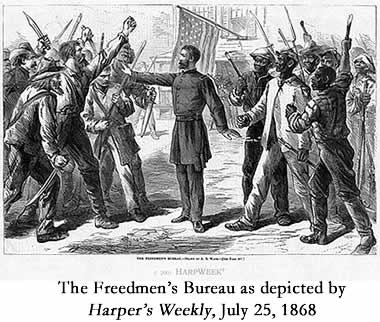 